Publicado en Navarra el 10/01/2024 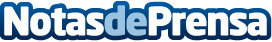 La nueva Facultad de Ciencias de la Salud de la UPNA, en Pamplona, un proyecto BIMSostenibilidad, funcionalidad e integración con el entorno son los pilares del edificio de energía positiva que se inaugurará en 2025 y en cuyo proceso de construcción se implementa la metodología Building Information ModelingDatos de contacto:Paula Etxeberriafreelance649 71 88 24Nota de prensa publicada en: https://www.notasdeprensa.es/la-nueva-facultad-de-ciencias-de-la-salud-de Categorias: Nacional Navarra Software Sostenibilidad Universidades Innovación Tecnológica Construcción y Materiales Arquitectura http://www.notasdeprensa.es